Заключение №99по результатам проведения анализа исполнения бюджета городского поселения Тельминского муниципального образования за 1 полугодие 2022 года Информация Контрольно-счетной палаты Усольского муниципального района Иркутской области (далее – Контрольно-счетная палата, КСП района) о проверке «Отчета об исполнении бюджета городского поселения Тельминского муниципального образования» за 1 полугодие 2022 года, подготовлена в соответствии с пунктами 1, 2 статьи 157, пунктом 5 статьи 264.2 Бюджетного кодекса Российской Федерации (далее – БК РФ), пункта 2 статьи 9 Федерального закона от 07.02.2011г. №6-ФЗ «Об общих принципах организации и деятельности контрольно-счетных органов субъектов Российской Федерации и муниципальных образований», пунктом 1 статьи 8 Положения «О Контрольно-счетной палате Усольского муниципального района Иркутской области», утвержденного решением Думы Усольского муниципального района Иркутской области от 23.11.2021г. №213, на основании распоряжения председателя КСП района от 08.08.2022г. №43, в рамках проведения оперативного анализа за организацией исполнения бюджета в текущем финансовом году.Информация подготовлена на основании анализа Отчета об исполнении бюджета отчета об исполнении бюджета за 1 полугодие 2022 года городского поселения Тельминского муниципального образования за 1 полугодие 2022 года (далее – Отчет об исполнении бюджета за 1 полугодие 2022 года), представленного администрацией городского поселения Тельминского муниципального образования (далее – муниципальное образование).Отчет об исполнении бюджета за 1 полугодие 2022 года утвержден постановлением администрации городского поселения Тельминского муниципального образования от 15.08.2022г. №235, в соответствии с требованиями статьи 264.2 БК РФ.Целью проверки исполнения бюджета за 1 полугодие 2022 года является определение полноты поступления доходов и иных платежей в бюджет муниципального образования, привлечения и погашения источников финансирования дефицита бюджета, анализ фактических показателей расходования средств бюджета в сравнении с показателями, утвержденными решением о бюджете, а также с исполнением бюджета за аналогичный период 2021 года.В ходе мероприятия был проведен анализ следующих документов:  отчет об исполнении бюджета городского поселения Тельминского муниципального образования на 1 июля 2021 года и на 1 июля 2022 года (форма 0503117);решение Думы городского поселения Тельминского муниципального образования от 29.12.2021г. №175 «О бюджете городского поселения Тельминского муниципального образования на 2022 год и на плановый период 2023 и 2024 годов»;решение Думы городского поселения Тельминского муниципального образования от 24.02.2022г. №179 «О внесении изменений в решение Думы городского поселения Тельминского муниципального образования от 29.12.2021г. №175 «Об утверждении бюджета городского поселения Тельминского муниципального образования на 2022 год и на плановый период 2023 и 2024 годов»;уточненная сводная бюджетная роспись по расходам бюджета городского поселения Тельминского муниципального образования по состоянию на 1 июля 2022 года (далее – Сводная бюджетная роспись, СБР);сведения о дебиторской и кредиторской задолженности на 01.07.2022г. (ф. 0503169);отчет о бюджетных обязательствах (по национальным проектам) (ф.0503128 НП) на 01.07.2022г.;отчет об исполнении бюджета (по национальным проектам) (ф.0503117 НП) на 01.07.2022г.Анализ исполнения муниципального образованияПервоначально на 2022 год решением Думы городского поселения Тельминского муниципального образования от 29.12.2021г. №175 «О бюджете городского поселения Тельминского муниципального образования на 2022 год и на плановый период 2023 и 2024 годов» утверждены основные характеристики бюджета:доходы в сумме 27 136,19 тыс. рублей, в том числе объем межбюджетных трансфертов в сумме 16 438,80 тыс. рублей;расходы в сумме 27 537,34 тыс. рублей;размер дефицита в сумме 401,15 тыс. рублей или 3,75% утвержденного общего годового объема доходов местного бюджета без учета утвержденного объема безвозмездных поступлений.В ходе корректировки бюджет на 2022 год утвержден решением Думы городского поселения Тельминского муниципального образования от 24.02.2022г. №179 «О внесении изменений в решение Думы городского поселения Тельминского муниципального образования от 29.12.2021г. №175 «Об утверждении бюджета городского поселения Тельминского муниципального образования на 2022 год и на плановый период 2023 и 2024 годов» (далее по тексту – решение Думы о бюджете от 24.02.2022г. №179):доходы в сумме 28 037,29 тыс. рублей, в том числе объем межбюджетных трансфертов в сумме 16 439,90 тыс. рублей;расходы в сумме 28 831,03 тыс. рублей;размер дефицита в сумме 793,74 тыс. рублей или 6,84% утвержденного общего годового объема доходов местного бюджета без учета утвержденного объема безвозмездных поступлений. С учетом снижения остатков средств на счетах по учету средств местного бюджета размер дефицита составит 392,59 тыс. рублей или 3,38% утвержденного общего годового объема доходов местного бюджета без учета утвержденного объема безвозмездных поступлений.Основные характеристики бюджета на 2022 год приведены в таблице 1.Таб.1, тыс. рублейВ соответствии с подпунктом 2.1 статьи 217 БК РФ утверждены показатели сводной бюджетной росписи муниципального образования от 28.06.2022г.В соответствии с Порядком составления и ведения сводной бюджетной росписи, изменения в сводную бюджетную роспись внесены своевременно.Анализ исполнения бюджета за 1 полугодие 2022 года к аналогичному периоду 2021 года приведен в таблице 2.Таб.2, тыс. рублейДоходы бюджета по состоянию на 01.07.2022г. исполнены в сумме 15 909,83 тыс. рублей или 56,75% от утвержденных бюджетных назначений (28 037,29 тыс. рублей), по отношению к аналогичному периоду 2021 года исполнение доходной части увеличено на 1 491,73 тыс. рублей.Расходы исполнены в сумме 15 885,97 тыс. рублей или 55,10% от утвержденных бюджетных назначений (28 831,03 тыс. рублей), по отношению к аналогичному периоду 2021 года исполнение расходной части увеличено на 2 333,66 тыс. рублей.Бюджет по состоянию на 01.07.2022г. исполнен с профицитом в размере 23,86 тыс. рублей, при утвержденном годовом дефиците в размере 793,74 тыс. рублей.Анализ достоверности показателей Отчета об исполнении бюджета за 1 полугодие 2022 годаПри проведении проверки оценивалась достоверность показателей, указанных в Отчете об исполнении бюджета за 1 полугодие 2022 года ф.0503117 в графе «Утвержденные бюджетные назначения» с показателями, предусмотренными СБР от 28.06.2022 года.  Отклонения данных графы «Утвержденные бюджетные назначения» ф.0503117 от утвержденных бюджетных назначений СБР не выявлены.Оценка исполнения доходной части бюджетаДоходы бюджета утверждены в сумме 28 037,29 тыс. рублей, исполнены по состоянию на 01.07.2022г. в сумме 15 909,83 тыс. рублей или 56,75% к утвержденному плану, таблица 4.Таб.4, тыс. рублейНалоговые и неналоговые доходыСтруктура и анализ исполнения доходов бюджета за 1 полугодие 2022 года к аналогичному периоду 2021 года по налоговым и неналоговым доходам приведены в таблице 5.Таб.5, тыс. рублейПо налоговым и неналоговым доходам исполнение за 1 полугодие 2022 года составило 6 124,14 тыс. рублей или 52,81% к плану (11 597,39 тыс. рублей). По сравнению с аналогичным периодом прошлого года поступление по налоговым и неналоговым доходам в целом увеличилось на 113,99 тыс. рублей.  Удельный вес налоговых и неналоговых доходов в общей сумме исполненных доходов составляет 38,49%.Удельный вес в общей сумме исполнения за 1 полугодие 2022 года налоговых и неналоговых доходов составляют:налог на доходы физических лиц (удельный вес 17,35%), который при уточненном плане 5 623,00 тыс. рублей, исполнен в сумме 2 760,82 тыс. рублей или 49,10%. По сравнению с соответствующим периодом 2021 года (2 151,71 тыс. рублей) поступление налога на доходы физических лиц увеличилось на 609,11 тыс. рублей;налоги на товары (работы, услуги), реализуемые на территории РФ (доходы от акцизов на нефтепродукты) (удельный вес 6,89%), которые при уточненном плане 2 023,39 тыс. рублей, исполнены в сумме 1 095,80 тыс. рублей или 54,16%. По сравнению с соответствующим периодом 2021 года (1 018,36 тыс. рублей), поступление налога увеличилось на 14,44 тыс. рублей;единый сельскохозяйственный налог (удельный вес 3,15%), которые при уточненном плане 400,00 тыс. рублей, исполнены в сумме 500,50 тыс. рублей или в 1,25 раз больше. По сравнению с соответствующим периодом 2021 года (627,36 тыс. рублей), поступление налога уменьшилось на 126,86 тыс. рублей;налоги на имущество (удельный вес 9,07%), которые при уточненном плане 3201,00 тыс. рублей, исполнены в сумме 1 442,30 тыс. рублей или 45,06%. По сравнению с соответствующим периодом 2021 года (1 356,72 тыс. рублей), поступление налога увеличилось на 85,58 тыс. рублей;государственная пошлина (удельный вес 0,09%), которая при уточненном плане 20,00 тыс. рублей, исполнены в сумме 15,00 тыс. рублей или 75,06%. По сравнению с соответствующим периодом 2021 года (2,08 тыс. рублей), поступление налога увеличилось на 12,92 тыс. рублей;доходы от использования имущества, находящегося в государственной и муниципальной собственности (удельный вес 0,85%), которые при уточненном плане 170,00 тыс. рублей, исполнены в сумме 135,00 тыс. рублей или 79,41%. По сравнению с соответствующим периодом 2021 года (103,08 тыс. рублей) поступления увеличились на 31,92 тыс. рублей;доходы от продажи материальных и нематериальных активов (удельный вес 0,80%), которые при уточненном плане 150,00 тыс. рублей, исполнены в сумме 127,60 тыс. рублей или 85,07%. По сравнению с соответствующим периодом 2021 года (710,74 тыс. рублей), поступление уменьшилось на 583,14 тыс. рублей;прочие неналоговые доходы (удельный вес 0,30%), исполнены в сумме 47,20 тыс. рублей. Исполнение за 1 полугодие 2021 года отсутствовало.Безвозмездные поступленияПо состоянию на 01.07.2022г. безвозмездные поступления исполнены в сумме 9 785,69 тыс. рублей или 59,52% от плановых назначений. В сравнении с аналогичным периодом 2021 года (8 407,95 тыс. рублей) безвозмездные поступления увеличились на 1 377,74 тыс. рублей.  Удельный вес безвозмездных поступлений в общей сумме исполненных доходов составляет 61,5%.  Структура и анализ исполнения безвозмездных поступлений за 1 полугодие 2022 года к аналогичному периоду 2021 года приведены в таблице 6.Таб.6, тыс. рублейНаибольший удельный вес в общей сумме исполнения за 1 полугодие 2022 года в структуре безвозмездных поступлений составляют:дотации (удельный вес 73,61%), которые при уточненном плане 12 342,80 тыс. рублей, исполнены в сумме 7 203,00 тыс. рублей или 58,36%, что меньше исполнения соответствующего периода 2021 года на 75,45 тыс. рублей; субсидии (удельный вес 24,55%), которые при уточненном плане 3 739,50 тыс. рублей, исполнены в сумме 2 402,70 тыс. рублей или 64,25%, что больше исполнения соответствующего периода 2021 года на 2 402,70 тыс. рублей;субвенции (удельный вес 1,84%), которые при уточненном плане 357,60 тыс. рублей, исполнены в сумме 180,00 тыс. рублей или 50,34%, что больше исполнения соответствующего периода 2021 года на 4,00 тыс. рублей. Доходная часть бюджета исполнена в соответствии с Приказом Министерства финансов Российской Федерации от 06.06.2019г. №85н «О порядке формирования и применения кодов бюджетной классификации Российской Федерации, их структуре и принципах назначения».Планирование доходов в 1 полугодии 2022 года осуществлено в соответствии с решением Думы о бюджете от 24.02.2022г. №179. Оценка исполнения расходной части бюджетаПервоначально на 2022 год решением Думы городского поселения Тельминского муниципального образования от 29.12.2021г. №175 «Об утверждении бюджета городского поселения Тельминского муниципального образования на 2022 год и на плановый период 2023 и 2024 годов» утверждены расходы в сумме 27 537,34 тыс. рублей.  В ходе корректировки бюджет на 2022 год утвержден решением Думы о бюджете от 24.02.2022г. №179 по расходам в сумме 28 831,03 тыс. рублей.  Расходная часть бюджета в течение 1 полугодия 2022 года увеличилась на     1 293,69 тыс. рублей или на 4,69% от первоначально принятого бюджета на 2022 год.В соответствии с отчетом об исполнении бюджета за 1 полугодие 2022 года исполнение бюджета по расходам составило 15 885,96 тыс. рублей или 55,10% к утвержденным на 01.07.2022 г. плановым назначениям.  В сравнении с аналогичным периодом 2021 года (13 552,31 тыс. рублей) исполнение по расходам увеличилось на 2333,65 тыс. рублей.  Анализ исполнения расходов бюджета по разделам бюджетной классификации за 1 полугодие 2021, 2022 годов представлен в таблице 7.Таб.7, тыс. рублейПри среднем уровне исполнения общего годового объема расходов бюджета 51,23%, уровень исполнения расходов по разделам классификации расходов составляет от 2,65% до 99,87%.  Наиболее низкое исполнение расходов отмечено по разделу «Национальная экономика» - 2,65%.  Наиболее высокая основная доля расходов местного бюджета по результатам исполнения за 1 полугодие 2022 года приходится на разделы: «Образование» - 99,87%,  «Национальная безопасность и правоохранительная деятельность» - 85,94%.Анализ исполнения расходов бюджета по коду видов расходов бюджетной классификации расходов представлен в следующей таблице 8.Таб.8, тыс. рублейВ 1 полугодии 2022 года самый высокий уровень исполнения наблюдается по коду видов расходов «Иные бюджетные ассигнования», который составил 92,79% показателя сводной бюджетной росписи с изменениями (в 1 полугодии 2021 года – 42,0%). В 1 полугодии 2022 года наблюдается увеличение расходов на 2 333,65 (117,21%) в сравнении с исполнением 1 полугодия 2021 года.Анализ реализации муниципальных программВ 2022 году исполнение расходов предусмотрено в рамках 6 муниципальных программ.В общей структуре расходов программные расходы занимают 95,95% от общего объема расходов (28 831,03 тыс. рублей). Первоначально решением Думы городского поселения Тельминского муниципального образования от 29.12.2021г. №175 «Об утверждении бюджета городского поселения Тельминского муниципального образования на 2022 год и на плановый период 2023 и 2024 годов» утверждены программные расходы в размере 26 369,74 тыс. рублей. За 1 полугодие 2022 года бюджетные назначения увеличены по 5 муниципальным программам на 1 293,69 тыс. рублей. Общий объем бюджетных ассигнований на реализацию 6 муниципальных программ на 2022 год с учетом изменений утвержден в сумме 27 162,73 тыс. рублей. В 1 полугодии 2022 года на реализацию программ направлено 14 395,26 тыс. рублей или 53,00% от плановых назначений. В аналогичный период 2021 года исполнение расходов на реализацию муниципальных программ составило 13 376,31 тыс. рублей или 42,93% от плановых назначений (31 156,25 тыс. рублей). Исполнение муниципальных программ городского поселения Тельминского муниципального образования за 1 полугодие 2022 года представлено в таблице 9.Таб.9, тыс. рублейИсполнение плановых назначений в разрезе муниципальных программ представлено в таблице 10.Таб.10, тыс. рублейНа уровне 0,1% - 10% исполнены расходы по 1 муниципальной программе (16%), на уровне более 25% - по 5 муниципальным программам (84%).В 1 полугодии 2022 года на низком уровне (менее 10%) исполнены расходы по муниципальной программе «Развитие муниципального хозяйства городского поселения Тельминского муниципального образования» в сумме 347,00 тыс. рублей, или 8,37% плановых показателей (в аналогичном периоде прошлого года кассовое исполнение составило 1 711,39 тыс. рублей или 35,12%). Самый высокий процент исполнения сложился по муниципальной программе «Формирование комфортной городской среды на территории Тельминского муниципального образования» - 1 579,65 тыс. рублей, или 96,25% плановых показателей (в аналогичном периоде прошлого года кассовое исполнение отсутствовало). В соответствии с пунктом 2 статьи 179 БК РФ объем бюджетных ассигнований на финансовое обеспечение реализации муниципальных программ утверждается решением Думы о бюджете.КСП района отмечает, что объем финансового обеспечения, утвержденного в муниципальных программах по ряду муниципальных программ не соответствует объему бюджетных ассигнований на финансовое обеспечение реализации муниципальных программ, утвержденному решением Думы о бюджете от 24.02.2022г. №179 по итогу 1 полугодия 2022 года, кроме муниципальной программы «Формирование комфортной городской среды на территории Тельминского муниципального образования».Таб.11, тыс. рублейВ соответствии с абзацем 3 пунктом 2 статьи 179 БК РФ изменения в ранее утвержденные муниципальные программы подлежат приведению в соответствие с решением о бюджете не позднее трех месяцев со дня вступления его в силу.КСП района обращает внимание на необходимость приведения объемов финансового обеспечения муниципальных программ в соответствие с бюджетными ассигнованиями, утвержденными решением Думы городского поселения Тельминского муниципального образования. Реализация национальных проектовВ 2022 году в бюджете Тельминского муниципального образования на реализацию национального проекта «Жилье и городская среда» (региональный проект «Формирование комфортной городской среды») предусмотрены расходы в общей сумме 1 641,20 тыс. рублей, в том числе:- 3,4 тыс. рублей местный бюджет;- 1 305,10 тыс. рублей федеральный бюджет;- 332,70 тыс. рублей областной бюджет.Национальный проект реализуется в рамках муниципальной программы «Формирование современной городской среды Тельминского муниципального образования на 2018-2024 годы». В бюджете муниципального образования утверждены бюджетные ассигнования на реализацию национального проекта в сумме 1 641,20 тыс. рублей на мероприятие по благоустройству общественной территории от ул. Ленина до земельного участка по ул. Крупской 4а, контракт от 22.11.2021г. №6/2021 заключен на сумму 1 579,65 тыс. рублей с ИП Хачатрян Н.Ш. Исполнение по мероприятию национального проекта на 01.07.2022г. в сумме 1 579,65 тыс. рублей или 96,25%.По состоянию на 01.07.2022г. по данным отчета об исполнении бюджета (по национальным проектам) (ф.0503117-НП), отчета о бюджетных обязательствах (по национальным проектам) (ф.0503128-НП) на 01.07.2022г. бюджетные назначения исполнены в сумме 1 579,65 тыс. рублей. Непрограммные направления деятельностиРешением Думы о бюджете от 24.02.2022г. №179 бюджетные ассигнования на осуществление непрограммных направлений деятельности на 2022 год предусмотрены по следующим направлениям:«Субвенция на выполнение передаваемых полномочий субъектов Российской Федерации на осуществление областного государственного полномочия по определению перечня должностных лиц органов местного самоуправления» в сумме 0,70 тыс. рублей;«Субвенция бюджетам городских поселений на осуществление первичного воинского учета на территориях, где отсутствуют военные комиссариаты» в сумме 356,90 тыс. рублей; «Обеспечение проведение выборов и референдумов» в сумме 1 310,70 тыс. рублей.По состоянию на 1 июля 2022 года бюджетные ассигнования на их реализацию сводной бюджетной росписью предусмотрены в объеме 1 668,30 тыс. рублей, или 5,7% общего объема расходов бюджета.По состоянию на 1 июля 2022 года расходы на реализацию непрограммных направлений деятельности исполнены в сумме 1 490,70 тыс. рублей, или 89,35% плановых показателей, за аналогичный период 2021 года – 176,00 тыс. рублей, или 51,13%.  Анализ исполнения расходов бюджета по непрограммным направлениям деятельности представлен в следующей таблице 12.Таб.12, тыс. рублейВ рамках непрограммных расходов наибольшую долю занимают расходы на обеспечение проведение выборов и референдумов – 87,93%. В анализируемом периоде кассовое исполнение составило 100%.«Субвенция бюджетам поселений на осуществление первичного воинского учета на территориях, где отсутствуют военные комиссариаты» расходы составили в сумме 180,00 тыс. рублей или 50,43% от плановых назначений.«Субвенция на выполнение передаваемых полномочий субъектов Российской Федерации на осуществление областного государственного полномочия по определению перечня должностных лиц органов местного самоуправления» расходы отсутствовали.Публичные нормативные обязательстваСтатьей 6 решения Думы о бюджете от 29.12.2021г. №175 утвержден общий объем бюджетных ассигнований, направляемых на исполнение публичных нормативных обязательств на 2022 год в сумме 140,00 тыс. рублей на выплаты пенсии муниципальным служащим за выслугу лет. В ходе корректировки бюджета муниципального образования на 2022 год, в редакции решения Думы от 08.07.2022 г. № 203 данная статья из текстовой части исключена, что соответствует статье 6 БК РФ.Использование средств резервного фондаВ соответствии со статьей 81 БК РФ и статьей 7 решения Думы о бюджете от 29.12.2021г. №175 (в редакции от 24.02.2022г. №179) утвержден размер резервного фонда администрации муниципального образования на 2022 год в размере 50,00 тыс. рублей, что составляет 0,02% от общего объема утвержденных расходов бюджета (28 831,03 тыс. рублей). Размер резервного фонда администрации муниципального образования не превышает ограничений, установленных частью 3 статьи 81 БК РФ. Согласно Отчету об исполнении бюджета за 1 полугодие 2022 года расходы за счет средств резервного фонда не производились.Использование средств дорожного фондаРешением Думы о бюджете от 24.02.2022г. №179 объем бюджетных ассигнований дорожного фонда муниципального образования утвержден на 2022 год в сумме 3 644,09 тыс. рублей.Согласно Отчету об исполнении бюджетных ассигнований муниципального дорожного фонда на 01.07.2022г. утвержденный объем бюджетных ассигнований составил 3 644,09 тыс. рублей (в том числе неиспользованные бюджетные ассигнования 2021 года в сумме 330,96 тыс. рублей). В 1 полугодии 2022 года исполнение составило в сумме 97,50 тыс. рублей (заключен муниципальный контракт на услуги автогрейдера).По состоянию на 01.07.2022 г. остаток бюджетных ассигнований дорожного фонда составил 3 546,59 тыс. рублей.Анализ долговой политики. Источники финансирования дефицита бюджетаВ соответствии со статьей 12 решения Думы о бюджете от 24.02.2022г. №179 верхний предел муниципального внутреннего долга по состоянию на 1 января 2023 года определен в размере 401,15 тыс. рублей, в том числе верхний предел долга по муниципальным гарантиям – 0 тыс. рублей.Источниками финансирования дефицита бюджета утверждены:кредиты от кредитных организаций в сумме 401,15 тыс. рублей (технический дефицит для выравнивания бюджета муниципального образования);изменение остатков средств в сумме 392,59 тыс. рублей;увеличение остатков средств бюджетов в сумме 28 438,44 тыс. рублей;уменьшение остатков средств бюджетов в сумме 28 831,03 тыс. рублей.В отчетном периоде муниципальное образование бюджетные кредиты из областного бюджета не получал, за кредитами от кредитных организаций не обращалось. По состоянию на 01.07.2022г. бюджет исполнен с профицитом в размере 23,86 тыс. рублей, при утвержденном годовом дефиците в размере 793,74 тыс. рублей.Анализ дебиторской и кредиторской задолженностиДебиторская задолженность по состоянию на 01.07.2022г. составила                    33 190,78 тыс. рублей, что на 874,57 тыс. рублей выше суммы дебиторской задолженности по состоянию на 01.01.2022 года (32 316,21 тыс. рублей). Анализ дебиторской задолженности приведен в таблице 13.Таб.13, тыс. рублейНаибольший удельный вес приходится на расчеты по доходам (счет 1 205 00 000) – 99,86% или 33 143,11 тыс. рублей.Просроченная дебиторская задолженность на 01.07.2022 г. в сумме 965,10 тыс. рублей образовалась по счету 1 205 00 000.Кредиторская задолженность по состоянию на 01.07.2022 г. составила       36 674,38 тыс. рублей, что на 1 555,17 тыс. рублей выше суммы кредиторской задолженности на начало 2022 года (35 119,21 тыс. рублей). Анализ кредиторской задолженности приведен в таблице 14.Таб.14, тыс. рублейНаибольший удельный вес в структуре кредиторской задолженности по состоянию на 01.07.2022 г. составляют доходы будущих периодов – 31 900,39 тыс. рублей (86,98% от общей суммы задолженности). По состоянию на 01.07.2022 года просроченная кредиторская задолженность отсутствует.ВыводыБюджет Тельминского муниципального образования за 1 полугодие 2022 года исполнялся в соответствии с требованиями и нормами действующего бюджетного законодательства РФ, Иркутской области и решением Думы о бюджете от 24.02.2022г. №179.Согласно данным Отчета об исполнении бюджета муниципального образования за 1 полугодие 2022 года доходы бюджета по состоянию на 01.07.2022г. исполнены в сумме 15 909,83 тыс. рублей или 56,75% от утвержденных бюджетных назначений (28 037,29 тыс. рублей), по отношению к аналогичному периоду 2021 года исполнение доходной части увеличено на 1 491,73 тыс. рублей.Исполнение бюджета по расходам составило в сумме 15 885,97 тыс. рублей или 55,10% от утвержденных бюджетных назначений (28 831,03 тыс. рублей), по отношению к аналогичному периоду 2021 года исполнение расходной части увеличилось на 2 333,66 тыс. рублей. При среднем уровне исполнения общего годового объема расходов бюджета муниципального образования 50,96%, уровень исполнения расходов по разделам классификации расходов составляет от 2,65% до 99,87%. Наиболее низкое исполнение расходов отмечено по разделу (0400) «Национальная экономика» - 2,65%. Основная доля расходов местного бюджета по результатам исполнения за 1 полугодие 2022 года приходится на разделы: «Общегосударственные вопросы» - 54,75%, «Культура, кинематография» - 22,11%. В 2022 году исполнение расходов предусмотрено в рамках 6 муниципальных программ. В общей структуре расходов программные расходы занимают 95,95% от общего объема расходов (28 831,03 тыс. рублей). Общий объем бюджетных ассигнований на реализацию муниципальных программ на 2022 год с учетом изменений утвержден в сумме 27 162,73 тыс. рублей. В 1 полугодии 2022 года на реализацию программ направлено 14 395,26 тыс. рублей или 53,0% от плановых назначений. Исполнение расходов по непрограммным направлениям деятельности в 1 полугодии 2022 года составило 1 490,70 тыс. рублей или 89,35% от плановых назначений 1 668,30 тыс. рублей. Согласно Отчету об исполнении бюджетных ассигнований муниципального дорожного фонда на 01.07.2022г. утвержденный объем бюджетных ассигнований составил 3 644,09 тыс. рублей (в том числе неиспользованные бюджетные ассигнования 2021 года в сумме 330,96 тыс. рублей). В 1 полугодии 2022 года исполнение бюджетных ассигнований муниципального дорожного фонда составило в сумме 97,50 тыс. рублей.Замечания и предложения Контрольно-счетной палаты:В «шапке» постановления от 15.08.2022г. №235 слова «Иркутская область Усольское муниципальное образование» следовало изложить в следующей редакции «Усольский муниципальный район Иркутской области».В преамбуле постановления администрации от 15.08.2022г. №235 после слов «Российской Федерации» не отражена статья 264.2 Бюджетного кодекса РФ. Наименование приложения №1 к постановлению от 15.08.2022г. №235 следовало изложить в следующей редакции «Исполнение по доходам городского поселения Тельминского муниципального образования за полугодие 2022 года».В постановлении от 15.08.2022г. №235 отсутствует информация об утверждении приложений №3, 4, 5.В нарушение Приказа Минфина России от 06.06.2019г. №85н «О Порядке формирования и применения кодов бюджетной классификации Российской Федерации, их структуре и принципах назначения»:- в приложении №1 к Отчету об исполнении бюджета неверно отражено наименование кода вида дохода (10010302260010000110), следовало указать в следующей редакции «Доходы от уплаты акцизов на прямогонный бензин, подлежащие распределению между бюджетами субъектов Российской Федерации и местными бюджетами с учетом установленных дифференцированных нормативов отчислений в местные бюджеты (по нормативам, установленным федеральным законом о федеральном бюджете в целях формирования дорожных фондов субъектов Российской Федерации)»;- в приложении №2 к Отчету об исполнении бюджета расходы на выплату пенсии за выслугу лет муниципальной службы следовало утвердить по коду вида расходов (КВР) 320;- в приложении №3 к Отчету об исполнении бюджета неверно указаны наименования разделов, следовало изложить в следующей редакции (1300) «Обслуживание государственного (муниципального) долга», (1400) «Межбюджетные трансферты общего характера бюджетам бюджетной системы Российской Федерации», (0707) «Молодежная политика»;- в приложении №5 к Отчету об исполнении бюджета по муниципальным программам «Формирование устойчивой экономической базы городского поселения Тельминского муниципального образования», «Подготовка объектов коммунальной инфраструктуры к отопительному сезону» неверно указаны плановые назначения, следовало утвердить бюджетные ассигнования в сумме «13 883,70», «1443,00» соответственно;- в приложении №5 к Отчету об исполнении бюджета не верно указано фактическое исполнение по муниципальным программам «Формирование устойчивой экономической базы городского поселения Тельминского муниципального образования», «Подготовка объектов коммунальной инфраструктуры к отопительному сезону», «Социальное развитие в городском поселении Тельминского муниципального образования», следовало утвердить в соответствие с разделом 2 «Выбытия» формы (0503151). В соответствии с пунктом 3 абзаца 4 статьи 184.1 Бюджетного кодекса РФ код вида элемента расходов решением Думы не утверждается, в связи с изложенным в приложениях №2, 5 к Отчету об исполнении бюджета не следовало указывать код вида расходов элемент кода.В приложении № 4 «Источники внутреннего финансового дефицита бюджета Тельминского муниципального образования на 2022 год» к постановлению от 15.08.2022 г. №235 неверно указаны показатели увеличения и уменьшения прочих остатков денежных средств бюджетов городских поселений. Следовало утвердить показатели увеличения и уменьшения прочих остатков денежных средств бюджетов городских поселений в соответствии с разделом 3 «Отчета по поступлениям и выбытиям источников финансирования дефицитов бюджетов» формы (0503151). КСП района обращает внимание на необходимость приведения объемов финансового обеспечения муниципальных программ в соответствие с бюджетными ассигнованиями, утвержденными решением Думы городского поселения Тельминского муниципального образования. Данные замечания указывались в заключении Контрольно-счетной палаты от 15.06.2022г. №72 по результатам проведения анализа исполнения бюджета городского поселения Тельминского муниципального образования за 1 квартал 2022 года. Контрольно-счетная палата Усольского муниципального района Иркутской области на основании проведённого анализа представленных администрацией документов по исполнению бюджета за 1 полугодие 2022 года, рекомендует администрации городского поселения Тельминского муниципального образования  учесть вышеуказанные замечания в Отчете об исполнении бюджета за 9 месяцев 2022 года.ПредседателяКонтрольно-счетной палатыУсольского муниципального районаИркутской области						 	        И.В. КовальчукИсполнитель главный специалист в аппарате КСП Новоселова А.А.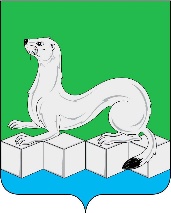 Контрольно – счетная палатаУсольского муниципального районаИркутской области665479, Российская Федерация, Иркутская область, Усольский муниципальный район, Белореченское муниципальное образование, рп.Белореченский, здание 100тел./факс (839543) 3-60-86. Е-mail: kspus21@mail.ruОКПО 75182332, ОГРН 1213800025361, ИНН 3801154463 КПП 380101001от 21.09.2022г. №231на №________ от________________Главе Тельминского муниципального образованияЕрофееву М.А.Председателю Думы Тельминского муниципального образованияГришиной Е.Н.ПоказателиРешение Думы от 29.12.2021г. №175Решение Думы от 24.02.2022г. №179Сводная бюджетная росписьОтклонение в сумме гр.3-гр.212345Доходы, в том числе:27136,1928037,29901,1Налоговые и неналоговые доходы, из них:10697,411597,39899,99-налоговые доходы10336,411267,39930,99-неналоговые доходы331330-1Безвозмездные поступления 16438,816439,91,1Расходы 27537,3428831,0328831,031293,69Дефицит (-) / Профицит (+)-401,15-793,74-392,59%3,756,843,09ПоказателиУтвержденные бюджетные назначения    (с учетом изменений         на 01 июля)Утвержденные бюджетные назначения    (с учетом изменений         на 01 июля)Исполнено за январь-июньИсполнено за январь-июнь% исп.к плануФакт 2022г.к факту 2021г.Показатели2021 год2022 год2021 год2022 год% исп.к плануФакт 2022г.к факту 2021г.123456=5/3*1007=5-4Доходы, в том числе:27734,128 037,2914418,115909,8356,751491,73Налоговые и неналоговые доходы, из них:11709,611 597,396010,156124,1452,81113,99налоговые доходы10859,611 267,395196,315814,4251,60618,11неналоговые доходы850330,00813,84309,7293,85-504,12Безвозмездные поступления 16024,516 439,908407,959785,6959,521377,74Расходы 28372,9528 831,0313552,3115885,9755,102333,66Дефицит (-) / Профицит (+)-638,85-793,74865,7923,86хх% 5,456,84ххххНаименование доходаПлановые назначения 2022 годИсполнение за 1 полугодиеИсполнение за 1 полугодиеИсполнение за 1 полугодиеИсполнение за 1 полугодиеОтклонение 2022/2021Отклонение 2022/2021Наименование доходаПлановые назначения 2022 год2022 год2022 год2021 год2021 годсумма%Наименование доходаПлановые назначения 2022 годсумма% к прогнозусумма% исполнениясумма%Всего доходов28 037,2915909,8356,7514418,1051,001491,73110,3Налоговые и неналоговые доходы11 597,396124,1452,816010,1554,25113,99101,9налоговые доходы11 267,395814,4251,605196,3149,58618,11111,9неналоговые доходы330,00309,7293,85813,8460,54-504,1238,06Безвозмездные поступления 16 439,909785,6959,528407,9558,651377,74116,39Наименование доходаПлановые назначения доходов на 2022 год Исполнение за 1 полугодие Исполнение за 1 полугодие Исполнение за 1 полугодие Исполнение за 1 полугодие Исполнение за 1 полугодие Отклонение2022/2021Отклонение2022/2021Наименование доходаПлановые назначения доходов на 2022 год 2022 год2022 год2022 год2021 год2021 годОтклонение2022/2021Отклонение2022/2021Наименование доходаПлановые назначения доходов на 2022 год суммадоля, %% исполн.Суммадоля, %сумма%Налоговые доходы, из них:11 267,395 814,4251,605196,31618,11111,90Налог на доходы физических лиц56232760,8217,3549,102151,7135,80609,11128,31Акцизы по подакцизным товарам (продукции), производимым на территории РФ2023,391095,806,8954,161081,3617,9914,44101,34Налоги на совокупный доход, в том числе400500,503,15125,13627,3610,44-126,8679,78Единый сельскохозяйственный налог400500,503,15125,13627,3610,44-126,8679,78Налоги на имущество32011442,309,0745,061356,7222,5785,58106,31- налог на имущество физических лиц40060,600,3815,151,820,0358,783 329,67- земельный налог28011381,708,6849,331354,922,5426,80101,98Государственная пошлина2015,000,0975,002,080,0312,92721,15Неналоговые доходы, из них:330,00309,7293,85813,8413,54-504,1238,06Доходы от использования имущества, находящегося в гос. и мун. собственности170135,000,8579,41103,081,7231,92130,97Доходы от продажи материальных и нематериальных активов150127,600,8085,07710,7411,83-583,1417,95Прочие неналоговые доходы047,20,3-----Наименование доходаПлановые назначения доходов на 2022 годИсполнение за 1 полугодие Исполнение за 1 полугодие Исполнение за 1 полугодие Исполнение за 1 полугодие Исполнение за 1 полугодие Отклонение2022/2021Отклонение2022/2021Наименование доходаПлановые назначения доходов на 2022 год2022 год2022 год2022 год2021 год2021 годОтклонение2022/2021Отклонение2022/2021Наименование доходаПлановые назначения доходов на 2022 годсуммадоля, %% исполн.суммадоля, %сумма%Безвозмездные поступления, из них:16 439,909785,69-59,528407,95-1377,74116,39дотации12342,807203,0073,6158,367278,4586,57-75,4598,96субсидии3739,502402,7024,5564,25--2402,70-субвенции357,60180,001,8450,34176,002,094,00102,27Иные межбюджетные трансферты----953,511,34-953,5-Наименование показателяИсполнено за 1 полугодие 2021г.Пер.план на 2022г. Уточн. План на01.07.2022г.(ф.0503117)Испол.за 1 полугодие 2022г.Исполнение за 1 полугодие  2022годаИсполнение за 1 полугодие  2022годаИсполнение за 1 полугодие  2022годаИсполнение за 1 полугодие  2022годаНаименование показателяИсполнено за 1 полугодие 2021г.Пер.план на 2022г. Уточн. План на01.07.2022г.(ф.0503117)Испол.за 1 полугодие 2022г.к показателям 1 полугодия 2021г.к показателям 1 полугодия 2021г.к уточн. плану на 01.07.2022г.к уточн. плану на 01.07.2022г.Наименование показателяИсполнено за 1 полугодие 2021г.Пер.план на 2022г. Уточн. План на01.07.2022г.(ф.0503117)Испол.за 1 полугодие 2022г.суммагр.5-гр.2%суммагр.4-гр.5%123456789Расходы бюджета, всего13552,3127537,3428 831,0315885,962333,65117,2212 945,0755,10Общегосударственные вопросы7628,6213847,714 247,708696,91068,28114,005 550,8061,04Национальная оборона176,00356,90356,90180,004,00102,27176,9050,43Национальная безопасность и правоохранительная деятельность218,4114,0064,0055,00-163,4125,189,0085,94Национальная экономика788,814176,093674,0997,50-691,3112,363 576,592,65Жилищно-коммунальное хозяйство1264,212483,403586,403022,901758,69239,11563,5084,29Образование85,4030,0031,0030,96-54,4436,250,0499,87Культура, кинематография3161,695806,556049,243512,80351,11111,112 536,4458,07Социальная политика62,26150,00149,0073,6011,34118,2175,4049,07Физическая культура и спорт62,88256,00256,00112,3049,42178,59143,7043,87Обслуживание государственного и муниципального долга-1,001,00---1,00-Межбюджетные трансферты общего характера бюджетам бюджетной системы российской федерации103,00415,70415,70104,001,00100,97311,7025,02Наименование Утверждено СБР с изменениями на отчетную датуИсполнено за 1 полугодие 2022 года Исполнено за 1 полугодие 2022 года Исполнено за 1 полугодие 2022 года Исполнено за 1 полугодие 2021 годаИсполнено за 1 полугодие 2021 годаОтклонение2022/2021 %Наименование Утверждено СБР с изменениями на отчетную датусумма% к СБР долясуммадоляОтклонение2022/2021 %Расходы бюджета - всего28831,0315885,9655,1013552,312333,65Расходы на выплаты персоналу в целях обеспечения выполнения функций государственными (муниципальными) органами, казенными учреждениями, органами управления государственными внебюджетными фондами (100)15358,28201,1153,4051,627511,2255,42689,89Закупка товаров, работ и услуг для государственных (муниципальных) нужд (200)10630,435392,9650,7333,954919,436,30473,56Социальное обеспечение и иные выплаты населению (300)14067,0647,900,4262,260,464,8Межбюджетные трансферты (500) 415,6910425,020,651030,761Обслуживание государственного и муниципального долга (700)1------Иные бюджетные ассигнования (800)2285,72120,8292,7913,35956,427,061164,4№ п/пНаименование муниципальной программыУтвержденный план на 2022 годИсполнено за 1 полугодие 2022 года% испол-нения123451.«Формирование устойчивой экономической базы городского поселения Тельминского муниципального образования»13382,997490,0055,972.«Гражданская оборона и предупреждение ЧС на территории городского поселения Тельминского муниципального образования»64,0055,0085,943.«Развитие муниципального хозяйства городского поселения Тельминского муниципального образования»4146,29347,008,374.«Формирование комфортной городской среды на территории Тельминского муниципального образования»1641,201579,6596,255.«Социальное развитие в городском поселении Тельминского муниципального образования»1443,001193,8882,746.«Подготовка объектов коммунальной инфраструктуры к отопительному сезону в городском поселении Тельминского муниципального образования»6485,243729,7157,51Итого 27162,7314395,2653,00Наименование муниципальных программСБР Исполнено за 1 полугодие 2022 годаИсполнено за 1 полугодие 2022 годаИсполнено за 1 полугодие 2021 годаИсполнено за 1 полугодие 2021 годаНаименование муниципальных программСБР сумма%сумма%Исполнено расходов на уровне 0,1%-10%Исполнено расходов на уровне 0,1%-10%Исполнено расходов на уровне 0,1%-10%Исполнено расходов на уровне 0,1%-10%Исполнено расходов на уровне 0,1%-10%Исполнено расходов на уровне 0,1%-10%«Развитие муниципального хозяйства городского поселения Тельминского муниципального образования»4146,29347,008,371711,3935,12Исполнено расходов на уровне более 50%Исполнено расходов на уровне более 50%Исполнено расходов на уровне более 50%Исполнено расходов на уровне более 50%Исполнено расходов на уровне более 50%Исполнено расходов на уровне более 50%«Формирование устойчивой экономической базы городского поселения Тельминского муниципального образования»13382,997490,0055,977817,0248,21«Социальное развитие в городском поселении Тельминского муниципального образования»1443,001193,8882,743287,8435,60«Подготовка объектов коммунальной инфраструктуры к отопительному сезону в городском поселении Тельминского муниципального образования»6485,243729,7157,51341,6361,01«Гражданская оборона и предупреждение ЧС на территории городского поселения Тельминского муниципального образования»64,0055,0085,94218,4179,86«Формирование комфортной городской среды на территории Тельминского муниципального образования»1641,201579,6596,25--Наименование муниципальной программы № дата постановления Объем бюджетных ассигнований (в паспорте программы)Объем бюджетных ассигнований (в бюджете на 2022 год)Отклоне-ния12345«Формирование устойчивой экономической базы городского поселения Тельминского муниципального образования»от 11.11.2019г. №379 (в ред. от 17.11.2021г. №270)17159,0013883,703275,30«Гражданская оборона и предупреждение ЧС на территории городского поселения Тельминского муниципального образования»от 15.02.2019г. №37 (в ред. от 09.12.2021г. №303)1600,5064,001536,50«Формирование комфортной городской среды на территории Тельминского муниципального образования»от 29.12.2017г. №511 (в ред. от 19.10.2021г. №228)1641,201641,200«Развитие муниципального хозяйства городского поселения Тельминского муниципального образования»от 11.11.2019г. №380 (в ред. от 28.04.2022г. №127)4369,604146,29223,31«Социальное развитие в городском поселении Тельминского муниципального образования»от 26.06.2019г. №49 (в ред. от 17.11.2021г. №271)9774,006485,243288,76«Подготовка объектов коммунальной инфраструктуры к отопительному сезону в городском поселении Тельминского муниципального образования»от 12.02.2019г. №34 (в ред. от 14.04.2022г.№96)1698,501443,00255,50Наименование непрограммных расходовБюджетные ассигнованияна 2022 годИсполнено за 1 полугодие 2022 года% испол.Не исполнено12345Всего, в том числе за счет:1668,301490,7089,35177,60ФБ, в том числе:356,90180,0050,43176,9Субвенция бюджетам поселений на осуществление первичного воинского учета на территориях, где отсутствуют военные комиссариаты356,90180,0050,43176,9ОБ, в том числе:0,700,00-0,7Субвенция на выполнение передаваемых полномочий субъектов Российской Федерации на осуществление областного государственного полномочия по определению перечня должностных лиц органов местного самоуправления0,700,00-0,7МБ, в том числе:1310,701310,70100-Обеспечение проведение выборов и референдумов1310,701310,70100-НаименованиеНомер (код) счетабюджетного учетаДебиторская задолженность на 01.01.2022г.Дебиторская задолженность на 01.07.2022г.Увеличение (+)НаименованиеНомер (код) счетабюджетного учетаДебиторская задолженность на 01.01.2022г.Дебиторская задолженность на 01.07.2022г.Снижение (-)12345Дебиторская задолженность, всего, в том числе32316,2133190,78+874,57Расчеты по доходам1 205 00 00032305,4433143,11+837,67Расчеты по выданным авансам1 206 00 00010,760,51-10,25Расчеты по ущербу и иным доходам1 209 00 000-47,16+47,16НаименованиеНомер (код) счетабюджетного учетаКредиторская задолженность на 01.01.2022г.Кредиторская задолженность на 01.07.2022г.Увеличение (+)НаименованиеНомер (код) счетабюджетного учетаКредиторская задолженность на 01.01.2022г.Кредиторская задолженность на 01.07.2022г.Снижение (-)12345Кредиторская задолженность, всего, в том числе35119,2136674,38+1555,17Расчеты по доходам1 205 00 0002352,302281,84-70,46Расчеты по ущербу и иным доходам1 209 00 00047,16+47,16Расчеты по принятым обязательствам1 302 00 00022,54608,09+585,55Расчеты по платежам в бюджеты1 303 00 0007,32263,72+256,4Расчеты по удержаниям из выплат по оплате труда1 304 00 000-7,53+7,53Доходы будущих периодов1 401 40 00031171,4031900,39+728,99Резервы предстоящих расходов1 401 60 0001565,651565,650